Whole Grain Mozzarella and Veggie SticksGarden Veggie FriesMakes: 8 ServingsModified from Betty CrockerINGREDIENTS½ cup white whole wheat flour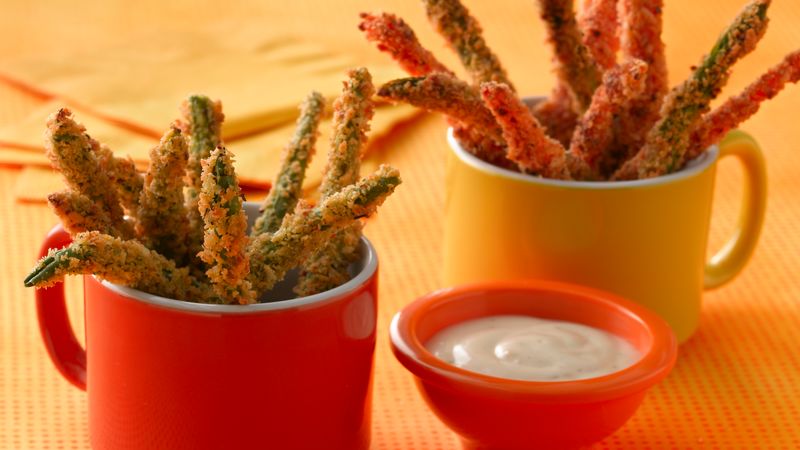 2 eggs, beaten1 ½ cups whole grain breadcrumbs1 teaspoon dried parsley1 teaspoon dried oregano½ teaspoon black pepper¼ teaspoon salt2 tablespoons grated parmesan cheese or alternativeFresh asparagus spears (with inedible bottom removed), carrot sticks or fresh green beansDIRECTIONSHeat oven to 300°F. Line large cookie sheets with parchment paper. Place flour and beaten eggs in separate shallow bowls. In another shallow bowl, stir breadcrumbs, herbs, and parmesan cheese, until well mixed. Toss vegetables in flour, coat with egg and toss in bread crumb mixture. Place coated vegetables in a single layer on cookie sheetsBake for 12 to 15 minutes or until golden brown and vegetables are crisp-tender. Whole Grain Mozzarella Sticks 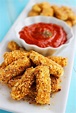 Makes: 6 ServingsModified from FoodNetworkINGREDIENTS10 whole-grain Melba toasts⅓ cup whole wheat breadcrumbs1 tablespoon dried oreganoSalt and black pepper to tasteLarge pinch ground cayenne2 large egg whites1 large egg1 clove garlic, minced⅓ cup white whole wheat flour8 sticks part-skim mozzarella string cheese, halved crosswise Olive oil cooking spray, for coating the cheese sticks⅓ cup marinara sauce, warmed, for servingDIRECTIONSPulse the melba toasts in a food processor to make semi-coarse crumbs; transfer to a medium bowl or dish. Mix the breadcrumbs, oregano, ¼ teaspoon each salt and pepper and the cayenne if using. Whisk together the egg whites, whole egg, garlic, and ¼ teaspoon each salt and pepper in another bowl. Put the flour and ¼ teaspoon salt in a resealable plastic bag. Add the cheese pieces to the bag, close and shake to coat. Dip one piece of the cheese at a time in the egg mixture first, and then roll firmly in the breadcrumb mixture; then dip the same piece again in the egg mixture followed by the breadcrumb mixture. Note: Use one hand with the dry mixture and the other with the wet mixture. Place on a parchment paper-lined plate or baking sheet. Freeze for 15 minutes, or up to overnight. Preheat the oven to 475 degrees F. Transfer the frozen cheese sticks to another baking sheet. Fully coat the cheese sticks with the olive oil cooking spray. Bake until golden, about 12 minutes. Sprinkle with additional salt and pepper to taste. Serve immediately with marinara sauce. 